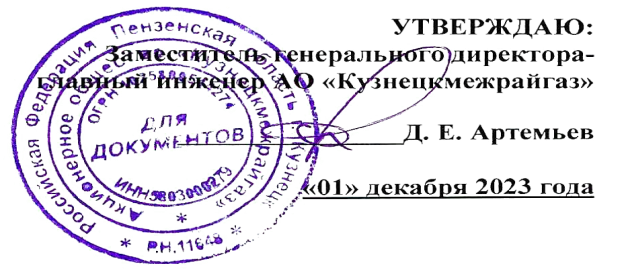 ГРАФИКтехнического обслуживания внутридомового газового оборудования в жилых домах Сосновоборского района на II квартал 2024 год          Составил: начальник ГУ Сосновоборск        И.В. Иванов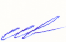 № п/пНаименование населённого пунктаII квартал 2024 годII квартал 2024 годII квартал 2024 год№ п/пНаименование населённого пунктаапрельмайиюнь123451село Индерка2село Карауловка3село Кряжимское4село Малая Садовка5село Маркино6село Н-Барнуки7село Нижняя Липовка8село Н-Катмисс9село Н-Мывал10село Озерки11село Пичилейка12село Русский Качим13село Кардафлей14поселок Сосновоборск